[Digitare qui] 		            Prot.n. 	            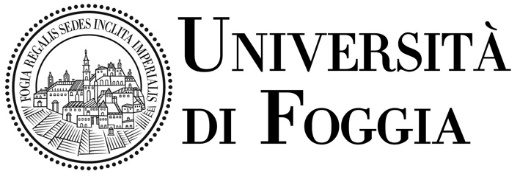 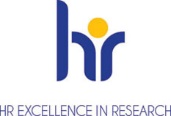 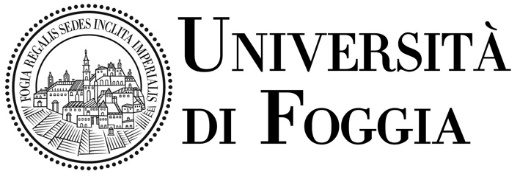 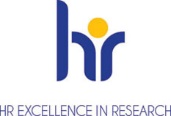 Dipartimento di Scienze SocialiMaster di II° livello dal titolo “Economia e Management della Sanità”, a.a. 2022/23.Scheda dell’insegnamento di: Docente:S.S.D.:ORGANIZZAZIONE DIDATTICALezioni online in modalità asincronaORE: